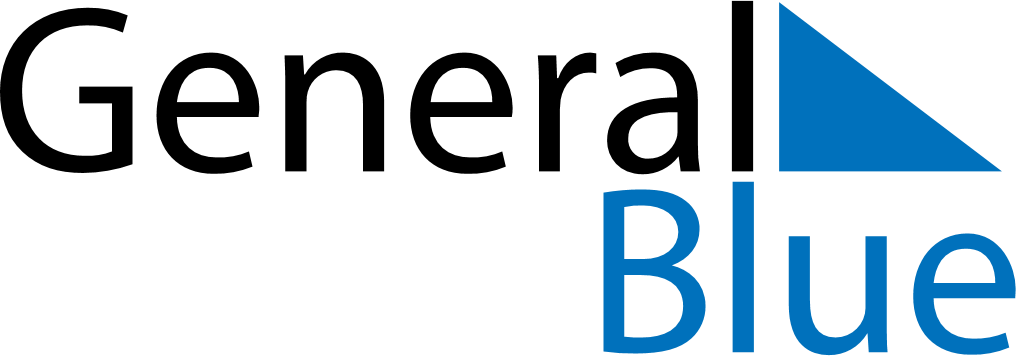 August 2022August 2022August 2022August 2022AnguillaAnguillaAnguillaMondayTuesdayWednesdayThursdayFridaySaturdaySaturdaySunday12345667August MondayAugust ThursdayConstitution Day8910111213131415161718192020212223242526272728293031